Do Not Resuscitate (DNR) FormThis is an important document. We recommend that you discuss this form with a doctor, but you do not have to.Your personal details:I request limited emergency care as herein described.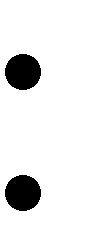 I understand DNR means that if my heart stops beating or if I stop breathing, no medical procedure to restart breathing or heart functioning will be instituted.   I understand this decision will not prevent me from obtaining other emergency medical care by health care professionals prior to my death.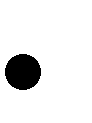    I give permission for this information to be available to local hospitals, out of hours and emergency services or other healthcare professionals as necessary to implement this directive.I hereby agree to the ‘Do Not Resuscitate’ (DNR) order.This directive remains effective until I make clear that my wishes have changed.Signatures:Sign and date the form here in the presence of a witnessThe witness must sign here after you have signed the form.The witness should then print his or her name and address in the spaces provided and complete the declaration below.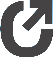 Signature of witness:Name of witness:Address :Address :Address :